Заданияинтернет-олимпиады по математикедля I ступени общего среднего образованияВариант 11. Семья из Минска хочет в выходной день посетить один из областных центров Беларуси. В бензобак автомобиля вмещается 60 л бензина. Автомобиль расходует 10 л бензина на каждые 100 км пути. В какие областные центры можно съездить из Минска и вернуться обратно, если не останавливаться для дозаправки автомобиля во время путешествия?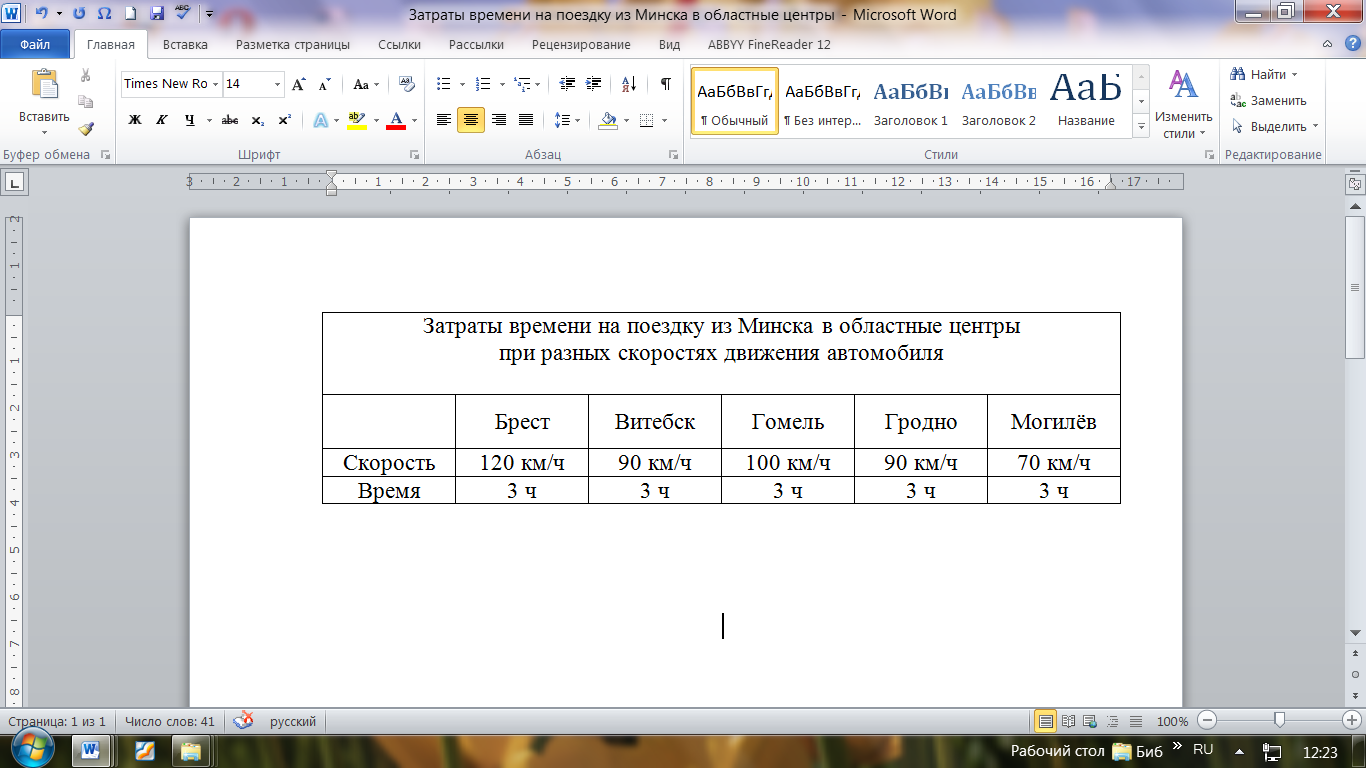 ОтветыВитебскГомельГродноМогилёвБрест2. Вдоль беговой дорожки расставлены столбы. Старт дан у первого столба. Через 12 минут бегун был у четвёртого столба. Через сколько минут от начала старта он будет у десятого столба, если скорость бегуна не изме-нится?Ответычерез 36 минутчерез 40 минутчерез 24 минутычерез 28 минут3. Масса 12 альбомов для фотографий в 3 раза больше массы энциклопедического словаря. Чему равна масса альбома, если масса словаря составляет ?Ответы130 г125 г520 г1560 г4. Три клоуна – Карандаш, Клёпа и Кубик – вышли на арену цирка в красной, синей и зелёной рубашках; в красных, синих и зелёных брюках. У каждого клоуна рубашка и брюки разного цвета. Карандаш был в зелёной рубашке, Клёпа – в красных брюках. Как был одет Кубик?ОтветыКубик одет в красную рубашку и зелёные брюки.Кубик одет в красную рубашку и синие брюки.Кубик одет в синюю рубашку и зелёные брюки.Кубик одет в синюю рубашку и красные брюки.5. Продолжи числовой ряд 4, 3, 3, 6, 4, 5, .., .., …Ответы4, 3, 3, 6, 4, 5, 4, 6, 64, 3, 3, 6,  4, 5, 8, 4, 44, 3, 3, 6, 4, 5, 8, 7, 74, 3, 3, 6, 4, 5, 4, 7, 76. Определи, сколько надутых шаров оказалось у Миши, если он надувал их ровно 2 ч по 8 шаров каждые 3 минуты, причём каждый десятый шар лопался?Ответы288 шаров320 шаров32 шара40 шаровВариант 21. Миша и Витя решили отправиться на велосипедах к озеру и выбрали самый короткий маршрут. Определи время, необходимое мальчикам для поездки к озеру, если известно, что скорость велосипедистов 100 м/мин.На схеме все расстояния указаны в метрах.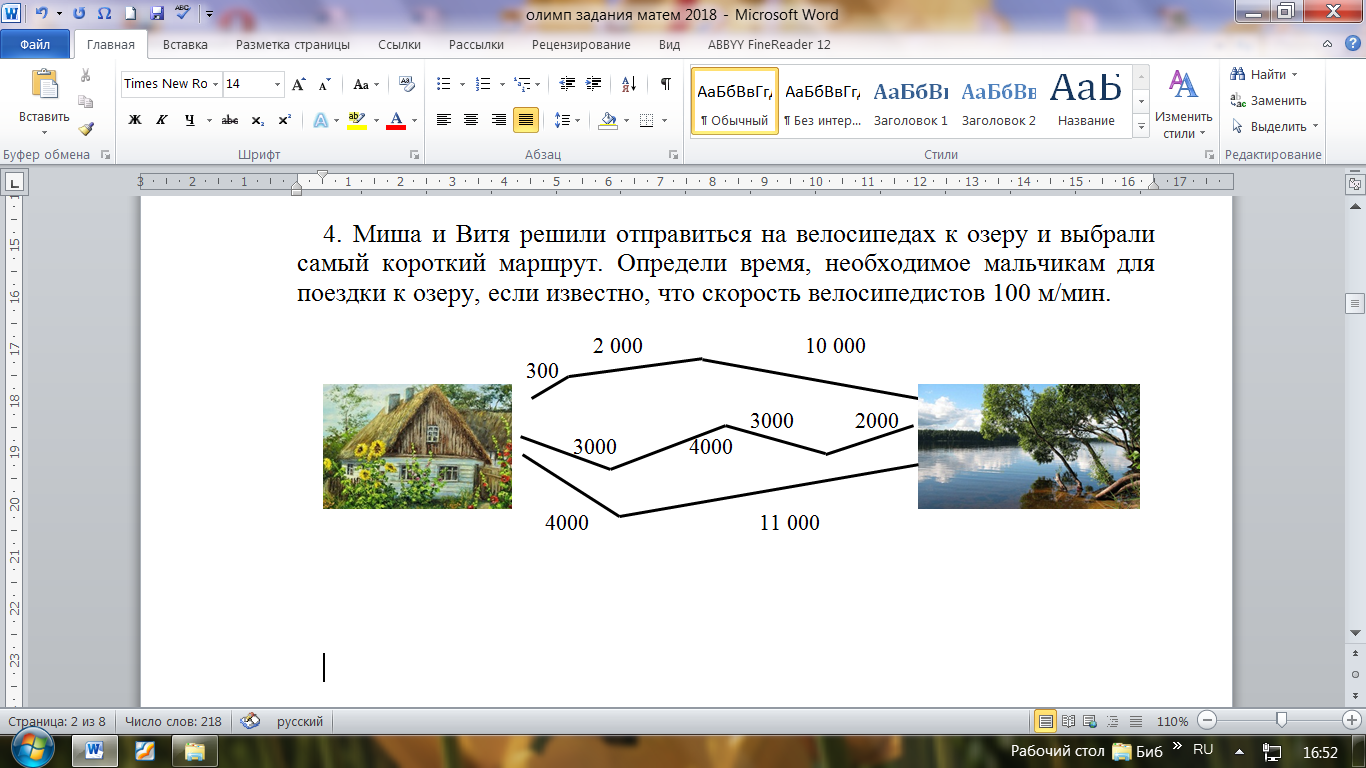 ОтветыДля поездки к озеру мальчикам необходимо 2 ч.Для поездки к озеру мальчикам необходимо 1 ч 20 минут.Для поездки к озеру мальчикам необходимо 1 ч 23 минуты.Для поездки к озеру мальчикам необходимо 1 ч 50 минут.2. В два автобуса село 123 экскурсанта. Затем из одного автобуса вышли 8 человек. Трое из них сели в другой автобус, а остальные поехали на машине. После этого в автобусах стало пассажиров поровну. Сколько пассажиров было в каждом автобусе сначала?Ответы67 человек – в первом автобусе, 56 человек – во втором51 человек – в первом автобусе, 62 человека – во втором51 человек – в первом автобусе, 56 человек – во втором67 человек – в первом автобусе, 62 человека – во втором3. В бочке  воды, а в трёх вёдрах на  воды меньше, чем в бочке. Сколько литров воды в одном ведре, если во всех вёдрах воды поровну?Ответы10 л30 л15 л25 л4. На улице, став в кружок, разговаривают Аня, Валя, Галя и Нина. Девочка в зелёном платье (не Аня и не Валя) стоит между девочкой в голубом платье и Ниной. Девочка в белом платье стоит между девочкой в розовом платье и Валей. Какое платье на каждой девочке?ОтветыНа Гале – зелёное платье, на Нине – розовое, на Ане – белое, на Вале – голубое.На Гале – розовое платье, на Нине – зелёное, на Ане – белое, на Вале – голубое.На Гале – зелёное платье, на Нине – розовое, на Ане – голубое, на Вале – белое.На Гале – зелёное платье, на Нине – белое, на Ане – розовое, на Вале – голубое.5. Продолжи числовой ряд 4, 3, 3, 6, 4, 5, .., .., …Ответы4, 3, 3, 6, 4, 5, 4, 6, 64, 3, 3, 6,  4, 5, 8, 4, 44, 3, 3, 6, 4, 5, 8, 7, 74, 3, 3, 6, 4, 5, 4, 7, 76. Мама купила в магазине красивую ленточку длиной 90 см. Пока она готовила обед, Маша разрезала ленточку на 3 части: для себя, для своей куклы и для своего щенка. Первая длиннее на 10 см второй и короче на 10 см третьей. Вычисли длину ленточек.Ответы30 см, 20 см, 40 см.35 см, 25 см, 45 см.30 см, 10 см, 40 см.30 см, 20 см, 10 см.Вариант 31. На приусадебном участке семья хочет разбить несколько клумб. Чтобы обозначить границы каждой клумбы, есть 3 мотка проволоки по 48 м в каждом. Хватит ли проволоки в каждом мотке, чтобы обозначить границу каждой клумбы?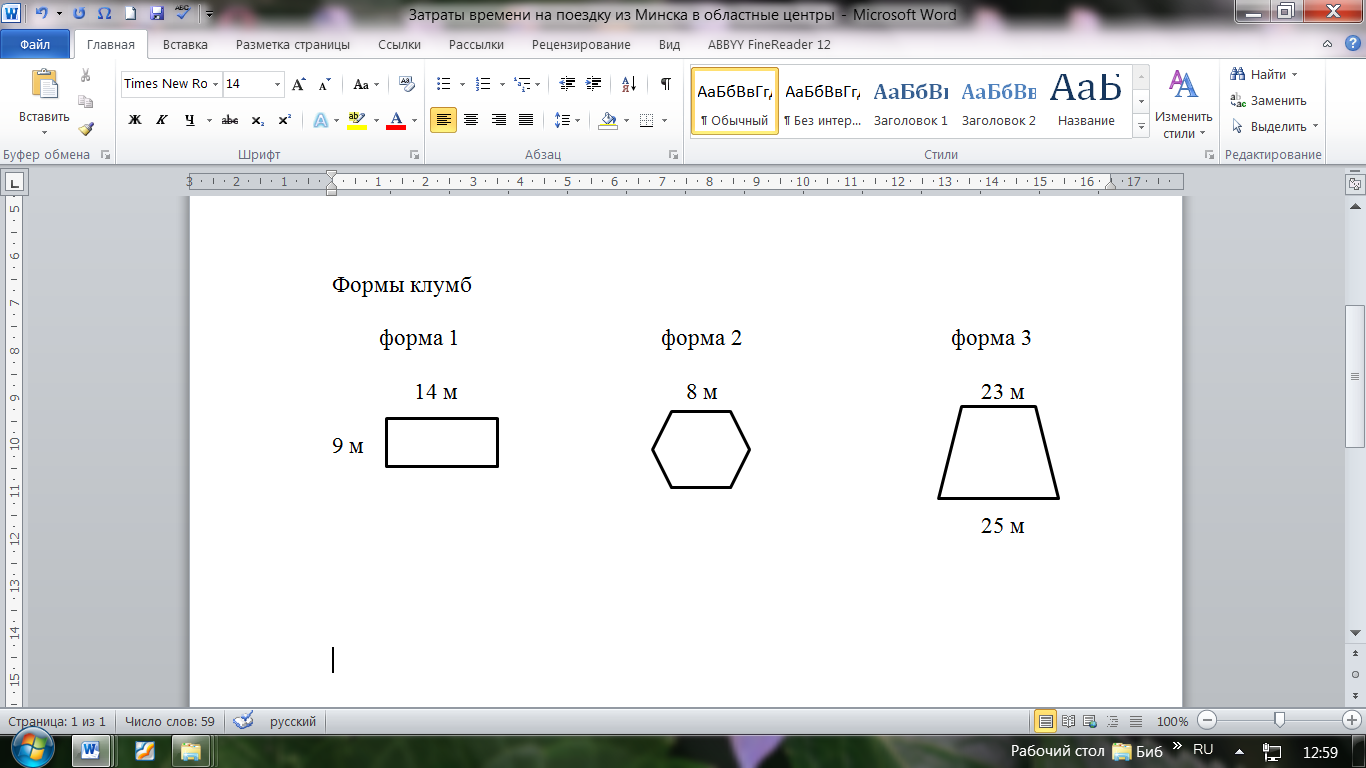 ОтветыДля клумбы формы 1 хватит проволоки.Для клумбы формы 1 не хватит проволоки.Для клумбы формы 2 хватит проволоки.Для клумбы формы 2 не хватит проволоки.Для клумбы формы 3 хватит проволоки.Для клумбы формы 3 не хватит проволоки.2. Коля был на рыбалке. До реки он шёл пешком, а обратно ехал на велосипеде. На весь путь он затратил 40 минут. В другой раз он до реки и обратно ехал на велосипеде и затратил всего 20 минут. Сколько времени понадобится Коле, чтобы пройти весь путь в оба конца пешком?Ответы1 час40 минут20 минут30 минут3. Масса одного кусочка сахара . Для семьи из 5 человек купили  сахара. На сколько дней хватит сахара, если расходовать в день по 5 кусочков на человека? Ответына 10 днейна 50 днейна 400 днейна 250 дней4. У Марины, Кати, Сони, Нины, Лизы и Тани было 2 собаки и 4 кошки. У Сони и Лизы были одинаковые животные, у Сони и Марины – разные, у Сони и Кати – одинаковые, у Сони и Нины – разные. У кого была кошка, а у кого – собака?ОтветыУ Марины и Нины – собаки; у Кати, Сони, Лизы и Тани – кошки.У Тани и Нины – собаки; у Марины, Кати, Сони и Лизы – кошки.У Марины и Сони – собаки; у Кати, Нины, Лизы и Тани – кошки.У Кати и Сони – собаки; у Марины, Нины, Лизы и Тани – кошки.5. Продолжи числовой ряд 4, 3, 3, 6, 4, 5, .., .., …Ответы4, 3, 3, 6, 4, 5, 4, 6, 64, 3, 3, 6,  4, 5, 8, 4, 44, 3, 3, 6, 4, 5, 8, 7, 74, 3, 3, 6, 4, 5, 4, 7, 76. За 2 груши дают 5 слив, а за 10 слив – 7 мандаринов. Сколько мандаринов дадут за 8 груш?Ответы14 мандаринов8 мандаринов4 мандарина16 мандариновВариант 41. Мастеру надо выложить пол на кухне плиткой квадратной формы. Сколько плиток надо купить, если длина стороны плитки 2 дм?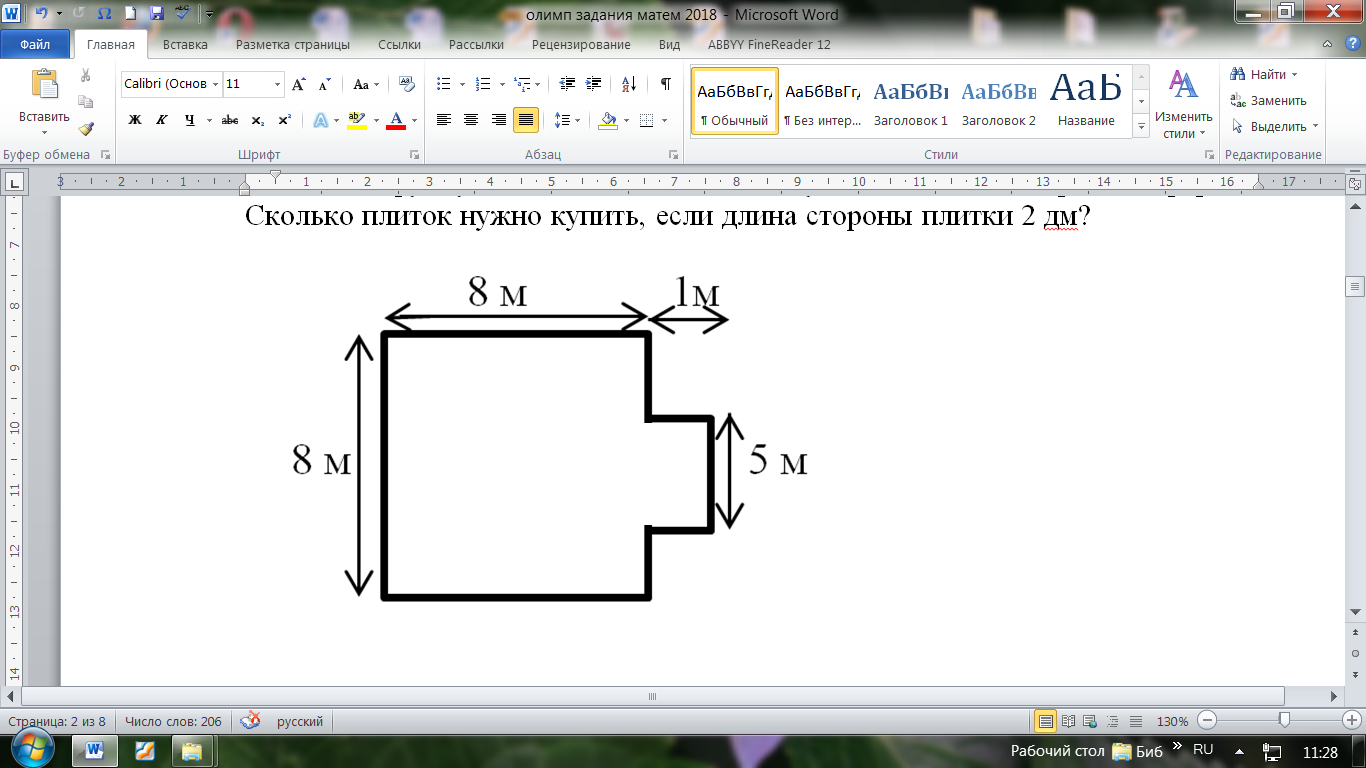 ОтветыНадо купить 1725 плиток.Надо купить 173 плитки.Надо купить 17 плиток.Надо купить 16 плиток.2. Определи, сколько граммов краски потребуется для покраски щита высотой 2 м и длиной 3 м, если на 1 м2 требуется  краски?Ответы90 г150 г45 г30 г3. На покраску 32 досок уходит 2 ч 40 мин. Сколько времени потребуется, чтобы покрасить 75 досок?  Ответы6 ч 15 минут3 ч 75 минут6 ч 25 минут5 ч 15 минут4. В вазе стоит букет из 9 веток белой и голубой сирени. По крайней мере одна из веток белая. Если взять любые две ветки, то среди них обязательно найдётся голубая. Сколько в букете белых и сколько голубых веток?Ответы1 белая и 8 голубых веток.2 белых и 7 голубых веток.3 белых и 6 голубых веток.4 белых и 5 голубых веток.5. Продолжи числовой ряд 4, 3, 3, 6, 4, 5, .., .., …Ответы4, 3, 3, 6, 4, 5, 4, 6, 64, 3, 3, 6,  4, 5, 8, 4, 44, 3, 3, 6, 4, 5, 8, 7, 74, 3, 3, 6, 4, 5, 4, 7, 76. У двух девочек вместе 14 конфет. После того как Оля съела 3 конфеты, а Маше дали 5 конфет, у девочек стало конфет поровну. Сколько конфет было у каждой девочки сначала?ОтветыУ Оли – 11 конфет, у Маши – 3 конфеты.У Оли – 10 конфет, у Маши – 4 конфеты.У Оли – 9 конфет, у Маши – 5 конфет.У Оли – 11 конфет, у Маши – 5 конфет.Вариант 51. Катя с мамой живут в Гродно. Они хотят встретить своих друзей, которые приезжают на поездах из Минска и Гомеля. В котором часу Кате и её маме нужно быть на вокзале, чтобы иметь в запасе 10 минут до прибытия поезда?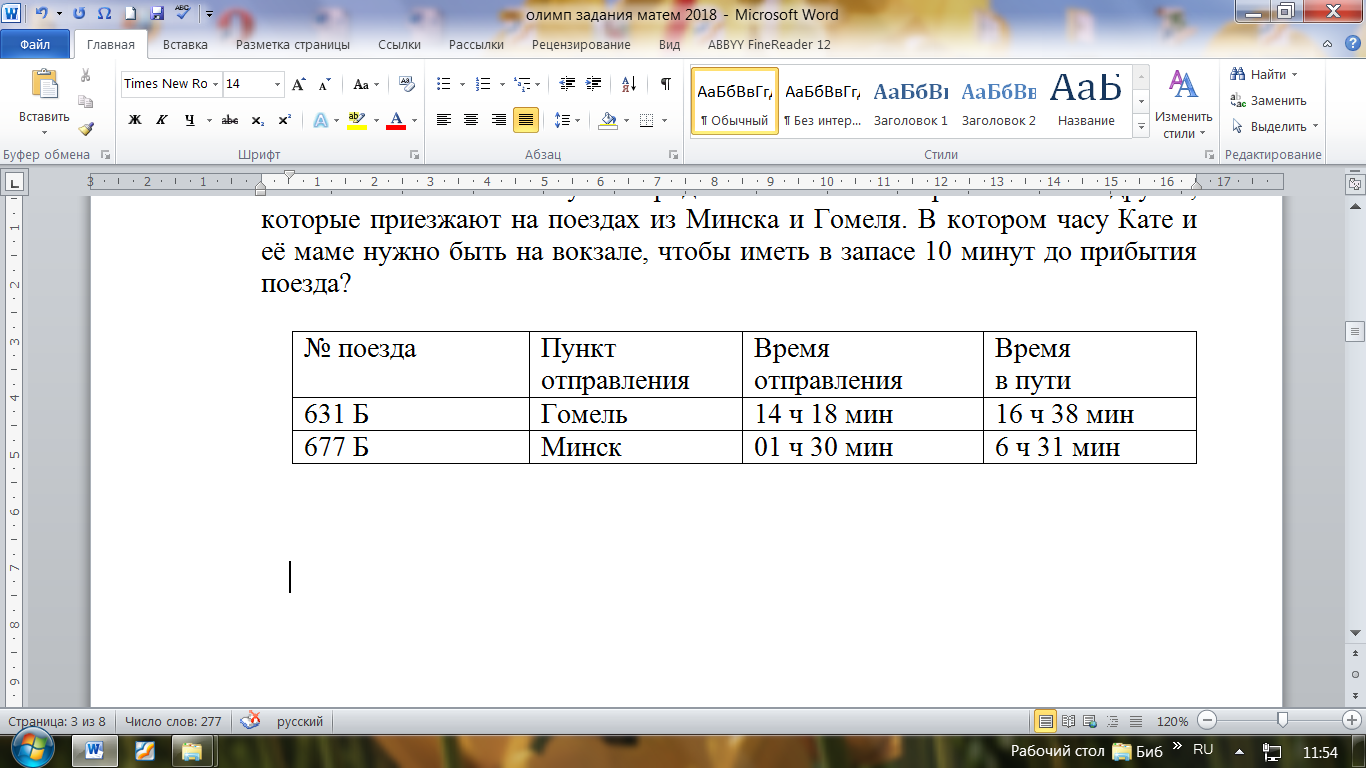 ОтветыНа вокзале нужно быть в 6 ч 46 минут.На вокзале нужно быть в 7 ч.На вокзале нужно быть в 7 ч 51 минуту.На вокзале нужно быть в 8 ч 1 минуту.2. Участок земли для выращивания рассады имеет форму прямоугольника, длина которого , а ширина . Участок огородили лентой в 3 ряда. Сколько метров ленты понадобилось для ограждения?Ответы90 м30 м50 м60 м3. В семье четверо детей, им 5, 8, 13 и 15 лет, а зовут их Таня, Юра, Света и Лена. Одна девочка ходит в детский сад, Таня старше Юры, а сумма лет Тани и Светы делится на 3. Сколько лет Лене?ОтветыЛене 15 лет.Лене 13 лет.Лене 8 лет.Лене 5 лет.4. У мальчика спросили, сколько лет его отцу. Он ответил так: «Я втрое моложе папы, но зато втрое старше сестры, а папе и сестре вместе 50 лет». Сколько лет отцу мальчика?Ответы45 лет40 лет47 лет35 лет5. Продолжи числовой ряд 4, 3, 3, 6, 4, 5, .., .., …Ответы4, 3, 3, 6, 4, 5, 4, 6, 64, 3, 3, 6,  4, 5, 8, 4, 44, 3, 3, 6, 4, 5, 8, 7, 74, 3, 3, 6, 4, 5, 4, 7, 76. Тима и Гена ловили рыбу. Тима поймал на 9 рыб меньше Гены, а Гена – в 4 раза больше Тимы. Сколько рыб поймал каждый мальчик?ОтветыТима поймал 3 рыбы, Гена – 12 рыб.Тима поймал 4 рыбы, Гена – 13 рыб.Тима поймал 5 рыб, Гена – 20 рыб.Тима поймал 4 рыбы, Гена – 16 рыб.Вариант 61. Семья хочет купить детям летнюю одежду и обувь. В универмаге 13 мая предусмотрены скидки на товары. Сколько денег сэкономит семья при покупке одежды и обуви, если купит товары для детей в этот день?Список необходимых покупок и цены на товары в универмаге:Туфли для дочери (60 р. 20 к.)Кроссовки для сына (40 р. 60 к.)Сарафан для дочери (45 р. 15 к.)Шорты для сына (30 р. 30 к.)Куртка для дочери (75 р.)Куртка для сына (60 р.)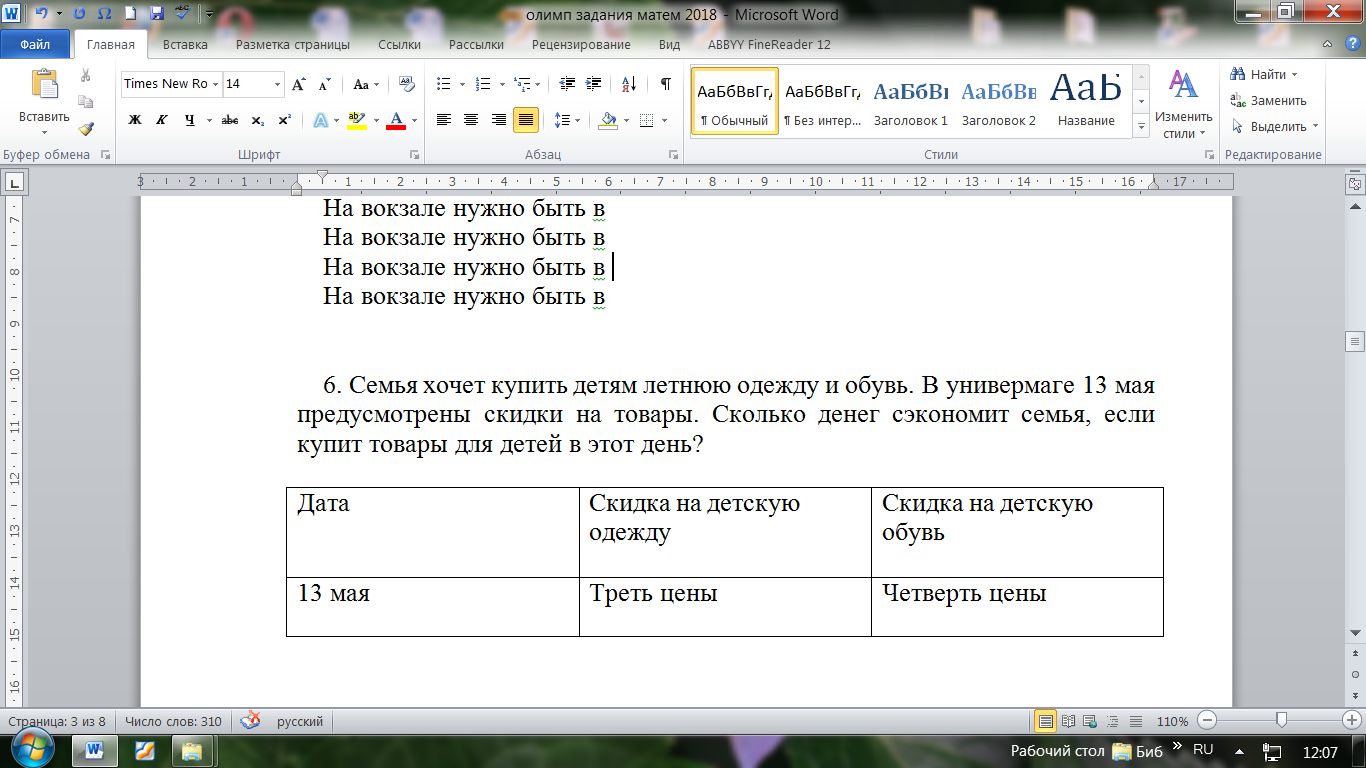 ОтветыСемья сэкономит при покупке одежды 70 р. 15 к., при покупке обуви 25 р. 20 к. Семья сэкономит при покупке одежды 140 р. 70 к., при покупке обуви 75 р. 60 к. Семья сэкономит при покупке одежды 211 р. 15 к., при покупке обуви 100 р. 80 к. Семья сэкономит при покупке одежды 70 р. 35 к., при покупке обуви 100 р. 80 к. 2. Определи, какое окно имеет меньшую площадь и на сколько: квадратное со сторонами 8 дм или прямоугольное со сторонами  и ?ОтветыПлощадь прямоугольного окна меньше на 8 дм2.Площади окон равны.Площадь квадратного окна меньше на 8 дм2.Площадь прямоугольного окна меньше на 12 дм2.3. Роман, Федя, Лиза, Катя и Андрей утром пришли в школу. Роман пришёл позже Лизы, Федя – раньше Романа и сразу за Катей. Катя пришла раньше Лизы, но не была первой. Кто в школу пришёл первым?ОтветыПервым пришёл Андрей.Первым пришёл Роман.Первым пришёл Федя.Первой пришла Лиза.Первой пришла Катя.4. Каждый ученик класса изучает или английский, или испанский, или оба языка. Английский изучают 25 человек, испанский – 27 человек, а английский и испанский – 18 человек. Сколько учеников в классе?Ответы34 ученика52 ученика70 учеников32 ученика5. Продолжи числовой ряд 4, 3, 3, 6, 4, 5, .., .., …Ответы4, 3, 3, 6, 4, 5, 4, 6, 64, 3, 3, 6,  4, 5, 8, 4, 44, 3, 3, 6, 4, 5, 8, 7, 74, 3, 3, 6, 4, 5, 4, 7, 76. Отцу столько лет, сколько сыну и дочери вместе. Сын вдвое старше дочери и на 20 лет моложе отца. Сколько лет каждому?ОтветыДочери 20 лет, сыну – 40, отцу – 60.Дочери 10 лет, сыну – 20, отцу – 40.Дочери 20 лет, сыну – 10, отцу – 40.Дочери 5 лет, сыну – 10, отцу – 30.